2075 Webster Ave Bronx NY 10457 718-584-3045Barbara Headley, Principal                                                                                  Jillian Lothian, Assistant Principal4th Grade Supply ListDear Families,Our fourth-grade team is excited for this school year. We are looking forward to a successful year. Below you will find the supplies needed for each student.  Please label and bring all supplies on the first day of school.  · 1 book bag (labeled with your child’s first and last name)· 6 composition notebooks· 5 sturdy, heavy pocket folders (pockets on the bottom please)· 2 boxes of tissues· 2 boxes of #2 pencils (Dixon or Ticonderoga preferred)· 1 pencil case· 1 sharpener (to be kept at home)· 1 bottle of hand sanitizer· 1 box of gallon size Ziploc bags· 1 pack of dry erase markers· 2 glue sticks· 1 safety scissor (Fiskars preferred)· 2 highlighters· 1 box of 24 colored pencils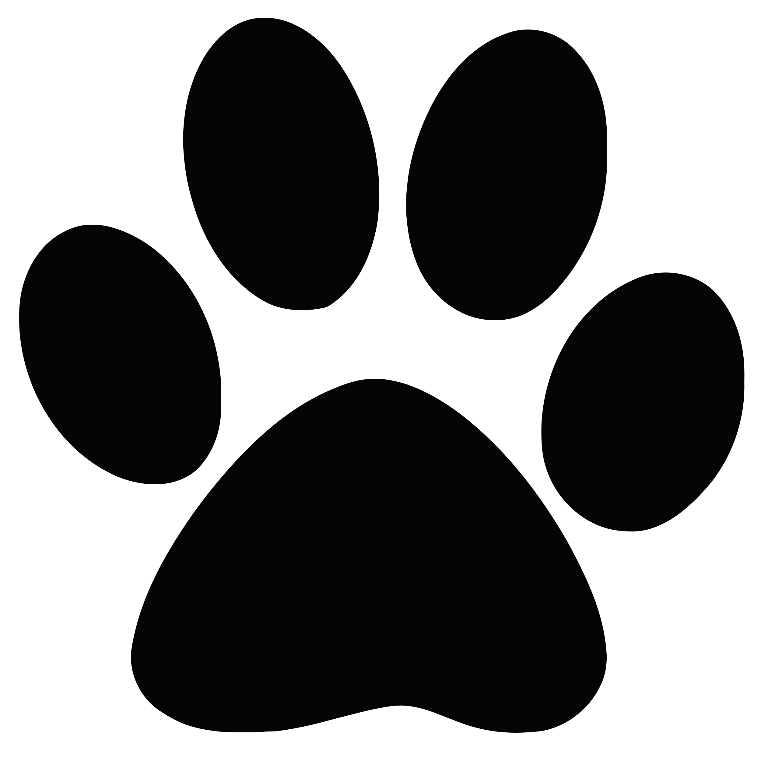 · 1 ruler (inch/centimeter)· 1 protractor · 2 Packs of Post-it Notes (size 3x3)· Pencil top erasers· 1 ream of printer paper